Threshold 6 Video QuestionsAs you watch the each of the videos, answer the following questions:What were the Ingredients & Goldilocks Conditions for Threshold 6?What were the Ingredients & Goldilocks Conditions for Threshold 6?QuestionsNotesWhat were the ingredients and goldilocks conditions for Thresholds 6?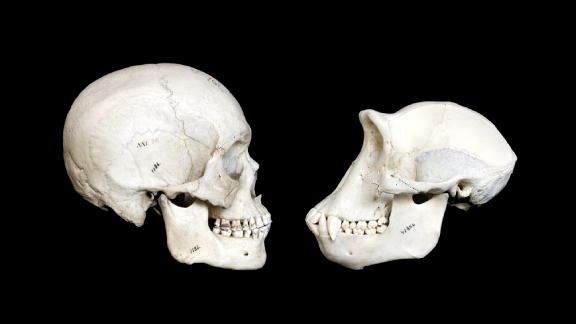 1:00 What event allowed mammals to evolve and flourish on Earth?1:16 When did our species (Homo sapiens) evolve?2:14 What are the ingredients and Goldilocks Conditions necessary for the new complexity of collective learning?Summary (What is the BIG idea presented in the video):Summary (What is the BIG idea presented in the video):